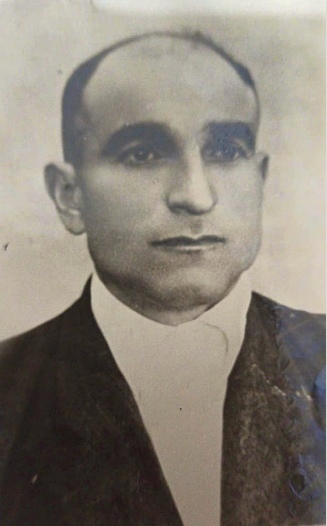 Бондаренко Павел Семенович (22.02.1924 – 26.07.1987 г.) 